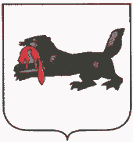 Иркутская  область                                                  Тулунский  район                                               АДМИНИСТРАЦИЯ Писаревского сельского поселения                         ПОСТАНОВЛЕНИЕ«03»  апреля 2012 г.                                                    	              № 11п. 4-е отделение ГССО внесении изменений в Перечень автомобильных дорог общего пользования местного значения Писаревского сельского поселения, утверждённый постановлением администрации Писаревского сельского поселения от 29.04.2011 года № 14В соответствии с Федеральным законом Российской Федерации от 8 ноября 2007 года № 257-ФЗ «Об автомобильных дорогах и о дорожной деятельности в Российской Федерации и о внесении изменений в отдельные законодательные акты Российской Федерации», руководствуясь Уставом  Писаревского муниципального образования,                                                       ПОСТАНОВЛЯЮ:1. Внести изменения в Перечень автомобильных дорог общего пользования местного значения Писаревского сельского поселения, утверждённый постановлением администрации Писаревского сельского поселения от 29.04.2011 года № 14, изложив его в новой редакции (прилагается).2. Опубликовать настоящее постановление в газете «Писаревский Вестник». Глава Писаревского                                                                А.Е. Самаринсельского поселения     Приложениек постановлению главы администрацииПисаревского сельского поселенияот 03.04.2012год. № 11ПЕРЕЧЕНЬАВТОМОБИЛЬНЫХ ДОРОГ ОБЩЕГО ПОЛЬЗОВАНИЯ МЕСТНОГО ЗНАЧЕНИЯПИСАРЕВСКОГО СЕЛЬСКОГО ПОСЕЛЕНИЯN 
п/пИдентификационный
N        Место расположенияНачало дороги     Конец дороги    Протяженность
(м)     123456125-238-845 ОП МП 01Автомобильная дорога по ул. Мичуринапос. 4 отделение Государственной селекционной станциидом № 1 ул. МичуринаАдминистративное  здание ФГУСАС № 71 ул. Мичурина 1100225-238-845 ОП МП 02Автомобильная дорога по ул. Писарева пос. 4 отделение Государственной селекционной станциидом № 1 «А» ул. Писаревадом № 11  ул.  Писарева670325-238-845 ОП МП 03Автомобильная дорога по ул. Чапаева  пос. 4 отделение Государственной селекционной станциидом № 37 ул. Чапаеваповорот на ул. Полякова1550425-238-845 ОП МП 04Автомобильная дорога  по ул. Молодёжная  пос. 4 отделение Государственной селекционной станциидом № 1 ул. Молодёжнаядом № 22 ул. Молодёжная600525-238-845 ОП МП 05Автомобильная дорога по ул. Маркина  пос. 4 отделение Государственной селекционной станциидом № 1 ул. Маркинаучасток под строительство жилого дома № 35 ул. Маркина1240625-238-845 ОП МП 06Автомобильная дорога по ул. Садовая  пос. 4 отделение Государственной селекционной станциидома № 2 ул. Садоваядома № 26 ул. Садовая650725-238-845 ОП МП 07Автомобильная дорога по ул. Тепличная  пос. 4 отделение Государственной селекционной станциидома №  1  ул. Тепличнаядома № 27  ул. Тепличная600825-238-845 ОП МП 08Автомобильная дорога по ул. Полякова  пос. 4 отделение Государственной селекционной станциидома № 1  ул. Полякова  участок  № 21 ул. Полякова500925-238-845 ОП МП 09Автомобильная дорога по ул. Мастерская пос. 4 отделение Государственной селекционной станциидом № 1 ул. Мастерскаядом № 1 ул. Мастерская501025-238-845 ОП МП 10Автомобильная дорога по ул. Научная пос. 4 отделение Государственной селекционной станциидом № 1 ул. Научнаядом № 2 ул. Полякова3001125-238-845 ОП МП 11Автомобильная дорога по переулку Чапаева пос. 4 отделение Государственной селекционной станциидом № 1 переулок Чапаевадом № 1 переулок Чапаева501225-238-845 ОП МП 12Автомобильная дорога по ул. Целинная  в пос. Иннокентьевскийдом № 1  ул. Механизаторскаядом № 22  ул. Механизаторская9001325-238-845 ОП МП 13Автомобильная дорога по ул. Механизаторская  в пос. Иннокентьевский1425-238-845 ОП МП 14Автомобильная дорога по ул. Курзанская  в пос. Иннокентьевскийдом № 1 ул. Курзанскаядом № 12 ул. Курзанская5001525-238-845 ОП МП 15Автомобильная дорога по ул. Школьная  в пос. Иннокентьевскийдом № 1 ул. Школьная  дом № 3 ул. Школьная1001625-238-845 ОП МП 16Автомобильная дорога по ул. Звёздочка в пос. Иннокентьевскийдом № 2 ул. Звёздочкадом № 5 ул. Звёздочка1001725-238-845 ОП МП 17Автомобильная дорога по ул. Малайка  в пос. Иннокентьевскийдом № 4 ул. Малайкадом № 10 ул. Малайка3001825-238-845 ОП МП 18Автомобильная дорога по ул. Блок пост в пос. Иннокентьевскийдом № 20 «А» ул. Механизаторскаядом № 98 ул. Блок пост3501925-238-845 ОП МП 19Автомобильная дорога по ул. Механизаторская  в пос. Иннокентьевскийдом № 1 ул. Механизаторскаядом № 15 ул. Механизаторская8002025-238-845 ОП МП 20Автомобильная дорога по ул. Садовая  в пос. Центральные мастерскиедом №1 ул. Садовая  дом № 23  ул. Садовая10002125-238-845 ОП МП 21Автомобильная дорога по ул. Крылова в пос. Центральные мастерскиедом № 7 ул. Крыловадом № 25  по ул. Крылова7002225-238-845 ОП МП 22Автомобильная дорога по ул. Докучаева в пос. Центральные мастерскиедом № 2 ул. Докучаевадом № 14 ул. Докучаева5502325-238-845 ОП МП 23Автомобильная дорога  по ул. Дарвина в пос. Центральные мастерскиедом № 2 ул. Дарвинадом № 12   ул. Дарвина4702425-238-845 ОП МП 24Автомобильная дорога  по ул. Некрасова в пос. Центральные мастерскиедом № 1 ул. Некрасовадом № 13 ул. Некрасова5402525-238-845 ОП МП 25Автомобильная дорога по ул. Центральная в пос. Центральные мастерскиедом № 2 ул. Центральная  дом № 11 ул. Центральная8502625-238-845 ОП МП 26Автомобильная дорога по ул. Кирова  в пос. Центральные мастерскиедом № 2 ул. Кировадом № 30  ул. Кирова8802725-238-845 ОП МП 27Автомобильная дорога по ул. Менделеева в пос. Центральные мастерскиедом № 1 ул. Менделеевадом № 17  ул. Менделеева8302825-238-845 ОП МП 28Автомобильная дорога по  ул. Новая в пос. Центральные мастерскиедом № 1  ул. Новаядом № 5  ул. Новая4002925-238-845 ОП МП 29Автомобильная дорога по  ул. Плеханова  в пос. Центральные мастерские  дом № 2 ул. Плехановадом № 20 ул. Плеханова8203025-238-845 ОП МП 30Автомобильная дорога по ул. Караваева  в пос. Центральные мастерскиедом № 2 ул. Караваевадом № 32 ул. Караваева4003125-238-845 ОП МП 31Автомобильная дорога по ул. Спортивная  в пос. Центральные мастерскиедом № 2 «А» ул. Спортивнаядом № 13 ул. Спортивная6003225-238-845 ОП МП 32Автомобильная дорога попереулку Урожайный в пос. Центральные мастерскиедом № 2 переулок Урожайныйдом № 6 переулок Урожайный2003325-238-845 ОП МП 33Автомобильная дорога попереулку Некрасова в пос. Центральные мастерскиедом № 2 переулок Некрасовадом № 6 переулок Некрасова2503425-238-845 ОП МП 34Автомобильная дорога по ул. Совхозная в пос. Центральные мастерскиедом № 48 ул. Совхознаядом № 98 ул. Совхозная10003525-238-845 ОП МП 35Автомобильная дорога по ул. Школьная в деревне Булюшкина  № 1-1 здание школы МОУ «Булюшкинская СОШ» ул. Школьнаядом № 9  ул. Школьная3003625-238-845 ОП МП 36Автомобильная дорога по  ул. Лесная  в деревне Булюшкина  ул. Лесная.дом № 1 ул. Леснаядом № 17 по ул. Лесная4003725-238-845 ОП МП 37Автомобильная дорога по ул. Депутатская в деревне Булюшкина  водонапорная башня по ул. Полеваядом № 22 ул. Депутатская6003825-238-845 ОП МП 38Автомобильная дорога по ул. Механизаторов в деревне Булюшкина  дом № 1  ул. Механизаторов  дом № 35  ул. Механизаторов10003925-238-845 ОП МП 39Автомобильная дорога по ул. Захарова в деревне Булюшкина  дом № 1 ул. Захаровадом № 10  ул. Захарова2004025-238-845 ОП МП 40Автомобильная дорога по ул. Молодежная в деревне Булюшкинадом № 1 ул. Молодежная№ 9 кафе ул. Молодёжная3604125-238-845 ОП МП 41Автомобильная дорога по ул. Полевая в деревне Булюшкинадом № 1 ул. Полеваядом № 15  ул.  Полевая4004225-238-845 ОП МП 42Автомобильная дорога по ул. Центральная в деревне Булюшкина№ 1 здание ул. Центральная№ 2 «А» водонапорная башня ул. Лесная4204325-238-845 ОП МП 43Автомобильная дорога по ул. Семенная пос. 1-е отделение Государственной селекционной станциидом № 2 ул. Семеннаядом № 12 «А» ул. Семенная3004425-238-845 ОП МП 44Автомобильная дорога по ул. Зерновая пос. 1-е отделение  Государственной селекционной станциидом № 2 ул. Зерновая№ 28 водонапорная башня ул. Зерновая8004525-238-845 ОП МП 45Автомобильная дорога по ул. Лесная пос. 1-е отделение  Государственной селекционной станциидом № 8 ул. Семенная№ 2 здание молочно-товарной фермы ул. Лесная250ИТОГО:ИТОГО:ИТОГО:ИТОГО:ИТОГО:25680